SMCC Children’s Ministry Coordinator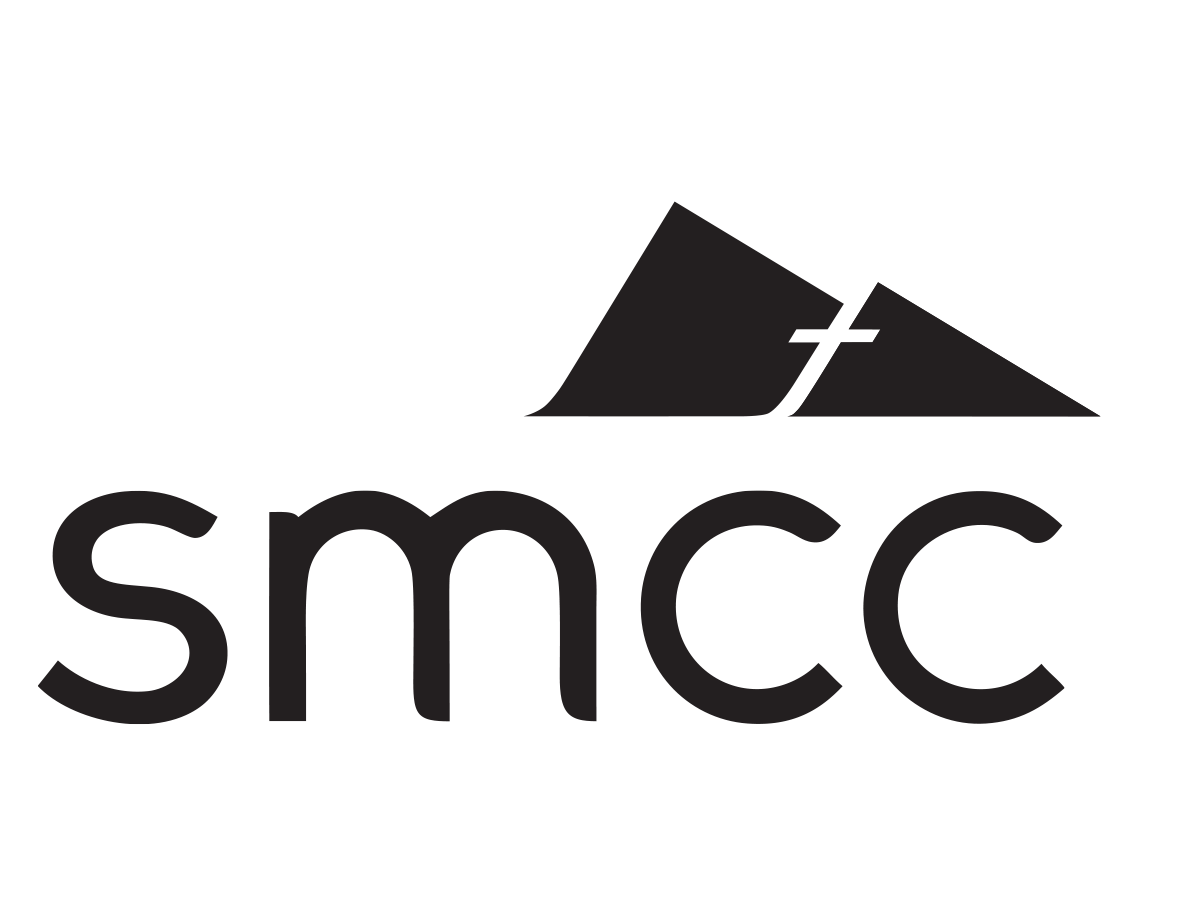 Summary:The Children’s Ministry Coordinator champions SMCC’s Cultural values while maintaining the quality and care for the children’s ministry department by providing support to both the Pastor of Children’s Ministry and the volunteers in the department.Key Attributes:Winsome: Friendly with staff, volunteers and visitors. Models, “What does love require?” Detail oriented: Sees the lint on the shoulder of the systemQuality Manager: Looks for ways to improve things; sensitive to misses; committed to excellence Solution Specialist: Process follower and developer Cheerleader: Encourages people habitually. Organizational Relationships:Directly accountable to the Pastor of Children’s MinistryAssists the ministry, staff and volunteers by growing the departmentAttends and participates in relevant staff meetings held at Draper and All Campus staff as requiredClassifications: Full-time (40-45 hours/week) | SalariedApart from seasonal necessity, working over 45 hours a week is strongly discouragedQualifications:Committed to the vision and values of SMCCBackground or education in Child Education or equivalent in experienceHas worked with Orange Curriculum or other children’s curriculum a plusExcellent written and verbal communication skillsDemonstrates proficiency in Office and online tools, Planning Center Online, Slack, AsanaResponsibilities:Attend staff meetings (as needed). Attend and assist in preparation of ministry training meetings for the department.Weekend services; setting up class rooms, cover any teachers missing in action, answer questions and generally be available to assist for each hour of ministry. Schedule weekly the teachers for all age groups, review and submit weekly curriculum to PCO and prepare activities for each class, this is a shared responsibility with the Children’s Pastor.Set up Posters monthly to provide themed décor and print out the monthly Parent Cue flyers for the department. Download the videos and material for each of the classrooms on to the proper iPad for class room use. Assist the Pastor of Children’s Ministries with seasonal events.